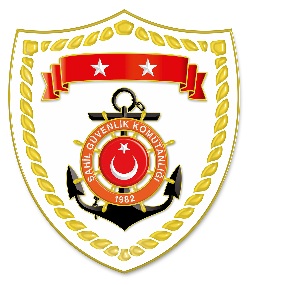 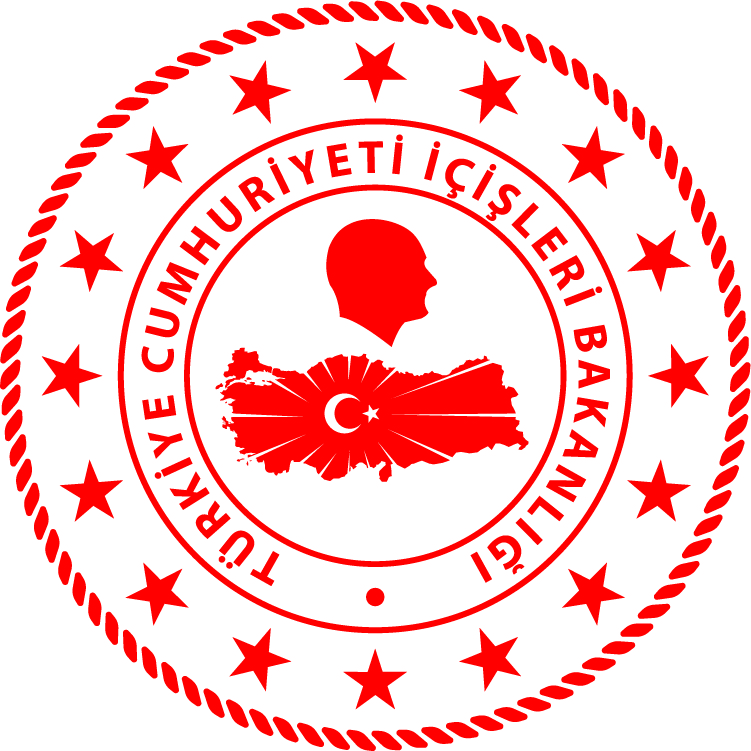 CG Aegean Sea Regional Command*Statistical information given in the table may vary because they consist of data related incidents which were occured and turned into search and rescue operations. The exact  numbers  at the end of  the related month is avaliable on the link; sg.gov.tr/irregular-migration-statisticsNUDATELOCATION/PLACE AND TIMEIRREGULAR MIGRATION ASSETTOTAL NUMBER OF APPREHENDED FACILITATORS/SUSPECTTOTAL NUMBER OF RESCUED
MIGRANTS/ PERSONNATIONALITY OF RESCUED/APPREHENDED MIGRANTS ON THE BASIS OF DECLARATION106 March 2023Off the Coast ofBALIKESİR/Ayvalık01.15Life Boat-1211 Palestine, 1 Syria206 March 2023Off the Coast ofAYDIN/Kuşadası03.252 Inflatable Boats-3535 Palestine306 March 2023Off the Coast ofİZMİR/Dikili07.20Inflatable Boat-3725 Palestine, 8 Congo, 4 Yemen406 March 2023Off the Coast ofBALIKESİR/Ayvalık22.55Inflatable Boat-2119 Palestine, 2 Congo